“Banned Books” GameLEARNING OBJECTIVE:The learner will be able to identify reasons books are banned or challenged.find information about a specific book using recommended tools. APPLICABLE FRAME:Scholarship as ConversationDisposition: recognize they are often entering into an ongoing scholarly conversation and not a finished conversation.Disposition: value user-generated content and evaluate contributions made by others.Research as InquiryDispostion: maintain an open mind and a critical stance.Authority Is Constructed and ContextualDispostion: develop and maintain an open mind when encountering varied and sometimes conflicting perspectives.Dispostion: develop awareness of the importance of assessing content with a skeptical stance and with a self-awareness of their own biases and worldview.RULES:Divide into pairs/groups as appropriate.Open plastic bag and remove the 10 laminated "reason cards."Remove the white "book cards" and place them upside down in a pile.Goal of game to create connections with all reason cards in the most complicated shapes possible.Draw 3 white "book cards" and connect to the reason cards. Be prepared to defend any challenges to your connections.If you are unable to use a white "book card," you may draw another.Used cards will score points based on number of book cards in shape.Unused cards will cause points to be deducted.Rounds are timed.NotesAn assignment could be given in advance that would ask students to find a book that was challenged for each of the reasons.   Use web or printed resources for challenges to connections.Online version of game can be developed using https://www.classtools.net/hexagon/Assessment can be done by looking at scores or by looking at accuracy of connections.Assessment can also be done by reflection on topic related to banning/challenging books.   Possible questions:Would you ever challenge a book in a library?Would you ever ask someone not to read a book/go to a movie, etc? Should books have a rating system like movies and video games? Game Scoring1 point per card for connection with 1 book card 2 points per card for connections with 2 book cards 3 points per card for connections with 3 book cards4 points per card for connections with 4 or more books cards.Challenges that cannot be proven must be removed.Unused cards deduct 1 token per card. 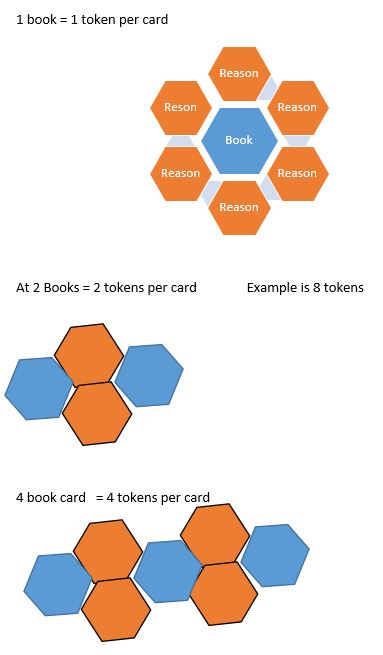 